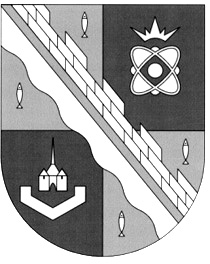 администрация МУНИЦИПАЛЬНОГО ОБРАЗОВАНИЯ                                        СОСНОВОБОРСКИЙ ГОРОДСКОЙ ОКРУГ  ЛЕНИНГРАДСКОЙ ОБЛАСТИРАСПОРЯЖЕНИЕот 11/04/2019 № 221-рОб утверждении Перечня приоритетных рынковтоваров и услуг и Плана мероприятий («дорожной карты»)по содействию развитию конкуренции на территориимуниципального образования Сосновоборский городской округЛенинградской областиВ целях реализации мероприятий по содействию развитию конкуренции на территории Сосновоборского городского округа, учитывая положения Указа Президента Российской Федерации от 21.12.2017 № 618 «Об основных направлениях государственной политики по развитию конкуренции», во исполнение распоряжения Правительства Российской Федерации от 05.09.2015 № 1738-р "Об утверждении стандарта развития конкуренции в субъектах Российской Федерации":1. Утвердить Перечень приоритетных рынков товаров и услуг по содействию развитию конкуренции на территории Сосновоборского городского округа, согласно приложению 1.2. Утвердить План мероприятий («дорожную карту») по содействию развитию конкуренции на территории Сосновоборского городского округа (далее - План), согласно приложению 2.3. Отраслевым (функциональным) органам администрации Сосновоборского городского округа, ответственным за реализацию Плана, ежегодно до 20 января предоставлять в отдел экономического развития администрации отчет о ходе выполнения мероприятий Плана за истекший год.4. Уполномоченный по реализации мероприятий по содействию развитию конкуренции на территории Сосновоборского городского округа - начальник отдела экономического развития администрации. 5. Распоряжение вступает в силу со дня подписания.6. Контроль за исполнением настоящего распоряжения возложить на первого заместителя главы администрации Сосновоборского городского округа Лютикова С.Г.Глава администрацииСосновоборского городского округа                                                                    М.В.ВоронковИсп. Смирнова Н.А.62835; ЛЕПриложение 1 к распоряжению администрации Сосновоборского городского округа от 11/04/2019 № 221-рПеречень приоритетных рынков товаров и услуг по содействию развитию конкуренции на территории Сосновоборского городского округа      I. Мероприятия по содействию развития конкуренции на приоритетных рынках в Сосновоборском городском округе.1. Рынок туристских услуг.        II. Мероприятия, направленные на стимулирование новых предпринимательских инициатив за счет проведения образовательных мероприятий, обеспечивающих возможности для поиска, отбора и обучения потенциальных предпринимателей.    1. Рынок услуг по поддержке малого и среднего предпринимательства.2. Рынок розничной торговли.      III. Системные мероприятия по развитию конкурентной среды в Сосновоборском городском округе.1. Создание условий для развития конкуренции на рынке строительства.2. Устранение избыточного государственного и муниципального регулирования, а также снижение административных барьеров.3. Совершенствование процессов управления муниципальной собственностьюПриложение 2 к распоряжению администрации Сосновоборского городского округаот 11/04/2019 № 221-рПЛАН МЕРОПРИЯТИЙ(«дорожная карта»)по содействию развитию конкуренции на территории  Сосновоборского городского округаN п/пНаименование мероприятияНаименование мероприятияЦелевой показательЗначение целевого показателяЗначение целевого показателяЗначение целевого показателяОтветственный исполнительN п/пНаименование мероприятияНаименование мероприятияЦелевой показатель2018  год2019 год2020 годОтветственный исполнитель12234567                                I. Мероприятия по содействию развития конкуренции на приоритетных рынках в Сосновоборском городском округе                                I. Мероприятия по содействию развития конкуренции на приоритетных рынках в Сосновоборском городском округе                                I. Мероприятия по содействию развития конкуренции на приоритетных рынках в Сосновоборском городском округе                                I. Мероприятия по содействию развития конкуренции на приоритетных рынках в Сосновоборском городском округе                                I. Мероприятия по содействию развития конкуренции на приоритетных рынках в Сосновоборском городском округе                                I. Мероприятия по содействию развития конкуренции на приоритетных рынках в Сосновоборском городском округе                                I. Мероприятия по содействию развития конкуренции на приоритетных рынках в Сосновоборском городском округе                                I. Мероприятия по содействию развития конкуренции на приоритетных рынках в Сосновоборском городском округе                                                      1. Рынок туристских услуг                                                      1. Рынок туристских услуг                                                      1. Рынок туристских услуг                                                      1. Рынок туристских услуг                                                      1. Рынок туристских услуг                                                      1. Рынок туристских услуг                                                      1. Рынок туристских услуг                                                      1. Рынок туристских услуг1.1.Разработка единого календарятуристических событий на территории  Сосновоборского городского округа  и его продвижениеРазработка единого календарятуристических событий на территории  Сосновоборского городского округа  и его продвижениеКоличество мероприятий, представленных в рамках единого календаря туристических событий на территории Сосновоборского городского округа  в течение календарного года, ед.345Отдел  по развитию культуры и туризма  Сосновоборского городского округа1.1.Разработка единого календарятуристических событий на территории  Сосновоборского городского округа  и его продвижениеРазработка единого календарятуристических событий на территории  Сосновоборского городского округа  и его продвижениеУвеличение потока туристов и экскурсантов в Сосновоборском городском округе,%0,511,5Отдел  по развитию культуры и туризма  Сосновоборского городского округа1.2.Проведение рекламноинформационной компании за пределами Сосновоборского городского округа.Проведение рекламноинформационной компании за пределами Сосновоборского городского округа.Участие и презентация рекреационного потенциала на ключевых выставках за пределами Сосновоборского городского округа, ед.223Отдел  по развитию культуры и туризма  Сосновоборского городского округа1.3.Проведение мероприятий по повышению уровня профессиональной подготовки работников туристической отрасли.Проведение мероприятий по повышению уровня профессиональной подготовки работников туристической отрасли.Организация семинаров для работников туристической отрасли Сосновоборского городского округа, ед.012Отдел  по развитию культуры и туризма  Сосновоборского городского округа1.4.Организация предоставления туристических услуг населению социальной направленности.Организация предоставления туристических услуг населению социальной направленности.Проведение мероприятий по проекту «Доступная среда» для лиц с ограниченными возможностями здоровья, ед.012Отдел  по развитию культуры и туризма  Сосновоборского городского округа1.5.Организация работы по размещению информации  в сети «Интернет» информационно-туристским центром Сосновоборского городского округаОрганизация работы по размещению информации  в сети «Интернет» информационно-туристским центром Сосновоборского городского округаУвеличение доли информации о Сосновоборском городском округе, размещенной на туристско- информационных порталах в сети «Интернет», объединяющих туристические ресурсы регионов России, %.0100100Отдел  по развитию культуры и туризма  Сосновоборского городского округа                             II. Мероприятия, направленные на стимулирование новых предпринимательских инициатив за счет проведения                          образовательных мероприятий, обеспечивающих возможности для поиска, отбора и обучения потенциальных предпринимателей                                 II. Мероприятия, направленные на стимулирование новых предпринимательских инициатив за счет проведения                          образовательных мероприятий, обеспечивающих возможности для поиска, отбора и обучения потенциальных предпринимателей                                 II. Мероприятия, направленные на стимулирование новых предпринимательских инициатив за счет проведения                          образовательных мероприятий, обеспечивающих возможности для поиска, отбора и обучения потенциальных предпринимателей                                 II. Мероприятия, направленные на стимулирование новых предпринимательских инициатив за счет проведения                          образовательных мероприятий, обеспечивающих возможности для поиска, отбора и обучения потенциальных предпринимателей                                 II. Мероприятия, направленные на стимулирование новых предпринимательских инициатив за счет проведения                          образовательных мероприятий, обеспечивающих возможности для поиска, отбора и обучения потенциальных предпринимателей                                 II. Мероприятия, направленные на стимулирование новых предпринимательских инициатив за счет проведения                          образовательных мероприятий, обеспечивающих возможности для поиска, отбора и обучения потенциальных предпринимателей                                 II. Мероприятия, направленные на стимулирование новых предпринимательских инициатив за счет проведения                          образовательных мероприятий, обеспечивающих возможности для поиска, отбора и обучения потенциальных предпринимателей                                 II. Мероприятия, направленные на стимулирование новых предпринимательских инициатив за счет проведения                          образовательных мероприятий, обеспечивающих возможности для поиска, отбора и обучения потенциальных предпринимателей                                                          1.Рынок услуг по поддержке малого и среднего предпринимательства                                                      1.Рынок услуг по поддержке малого и среднего предпринимательства                                                      1.Рынок услуг по поддержке малого и среднего предпринимательства                                                      1.Рынок услуг по поддержке малого и среднего предпринимательства                                                      1.Рынок услуг по поддержке малого и среднего предпринимательства                                                      1.Рынок услуг по поддержке малого и среднего предпринимательства                                                      1.Рынок услуг по поддержке малого и среднего предпринимательства                                                      1.Рынок услуг по поддержке малого и среднего предпринимательства1.1.Информационная, консультационная и образовательная поддержка субъектов малого и среднего предпринимательстваИнформационная, консультационная и образовательная поддержка субъектов малого и среднего предпринимательстваДоля уникальных субъектов малого и среднего предпринимательства, которым на безвозмездной основе предоставлена информационная, консультационная и образовательная  поддержка в %11,812,413,0Отдел экономического развития администрации                                                       2. Рынок розничной торговли                                                       2. Рынок розничной торговли                                                       2. Рынок розничной торговли                                                       2. Рынок розничной торговли                                                       2. Рынок розничной торговли                                                       2. Рынок розничной торговли                                                       2. Рынок розничной торговли                                                       2. Рынок розничной торговли2.1.2.1.Мониторинг достижения норматива минимальной обеспеченности населения площадью торговых объектовФактическая обеспеченность населения площадью стационарных торговых объектов на 1000 человек (кв.м /1000 чел.)816,0839,0839,0Отдел экономического развития администрации Сосновоборского городского округа2.2.2.2.Включение новых мест для размещения нестационарных торговых объектов в Схему размещения нестационарных торговых объектов   на территории муниципального образования Сосновоборский городской округ Ленинградской области.Количество торговых мест для установки нестационарных торговых объектов233Отдел экономического развития администрации Сосновоборского городского округа2.3.2.3.Оказание методической и консультационной помощи оказание консультативной помощи  Гражданам, в том числе - главам крестьянских (фермерских) хозяйств, членам таких хозяйств, гражданам, ведущим личные подсобные хозяйства или занимающиеся садоводством, огородничеством по вопросам участия в ярмарках и организации нестационарных торговых объектов.Доля граждан, получивших методическую и консультационную помощь по вопросам участия в ярмарках и организации нестационарных торговых объектов в общем числе обратившихся, %100100100Отдел экономического развития администрации Сосновоборского городского округа                                                      III. Системные мероприятия по развитию конкурентной среды в Сосновоборском городском округе                                                      III. Системные мероприятия по развитию конкурентной среды в Сосновоборском городском округе                                                      III. Системные мероприятия по развитию конкурентной среды в Сосновоборском городском округе                                                      III. Системные мероприятия по развитию конкурентной среды в Сосновоборском городском округе                                                      III. Системные мероприятия по развитию конкурентной среды в Сосновоборском городском округе                                                      III. Системные мероприятия по развитию конкурентной среды в Сосновоборском городском округе                                                      III. Системные мероприятия по развитию конкурентной среды в Сосновоборском городском округе                                                      III. Системные мероприятия по развитию конкурентной среды в Сосновоборском городском округе                                                       1 .Создание условий для развития конкуренции на рынке строительства                                                       1 .Создание условий для развития конкуренции на рынке строительства                                                       1 .Создание условий для развития конкуренции на рынке строительства                                                       1 .Создание условий для развития конкуренции на рынке строительства                                                       1 .Создание условий для развития конкуренции на рынке строительства                                                       1 .Создание условий для развития конкуренции на рынке строительства                                                       1 .Создание условий для развития конкуренции на рынке строительства                                                       1 .Создание условий для развития конкуренции на рынке строительства1.1.Повышение удобства получениямуниципальных услуг по выдаче разрешения на строительство и по выдаче разрешений на ввод объекта в эксплуатацию при осуществлении строительства для граждан ипредставителей бизнесаПовышение удобства получениямуниципальных услуг по выдаче разрешения на строительство и по выдаче разрешений на ввод объекта в эксплуатацию при осуществлении строительства для граждан ипредставителей бизнесаДоля предоставления муниципальных услуг по выдаче разрешения на строительство и по выдаче разрешений на ввод объекта в эксплуатацию при осуществлении строительства, предоставленных в электронном виде, %304050Комитет  архитектуры, градостроительства и землепользования администрации Сосновоборского городского округа                                 2. Устранение избыточного государственного и муниципального регулирования, а также снижение административных барьеров                                 2. Устранение избыточного государственного и муниципального регулирования, а также снижение административных барьеров                                 2. Устранение избыточного государственного и муниципального регулирования, а также снижение административных барьеров                                 2. Устранение избыточного государственного и муниципального регулирования, а также снижение административных барьеров                                 2. Устранение избыточного государственного и муниципального регулирования, а также снижение административных барьеров                                 2. Устранение избыточного государственного и муниципального регулирования, а также снижение административных барьеров                                 2. Устранение избыточного государственного и муниципального регулирования, а также снижение административных барьеров                                 2. Устранение избыточного государственного и муниципального регулирования, а также снижение административных барьеров2.1.Содействие в устранении административных барьеров и препятствий сдерживающих развитие предпринимательстваСодействие в устранении административных барьеров и препятствий сдерживающих развитие предпринимательстваПроведение заседаний  координационного совета по вопросам развития малого и среднего предпринимательства к общему числу запланированных заседаний на текущий год, %100100100Отдел экономического развития  администрации Сосновоборского городского округа2.1.Содействие в устранении административных барьеров и препятствий сдерживающих развитие предпринимательстваСодействие в устранении административных барьеров и препятствий сдерживающих развитие предпринимательстваПроведение экспертизы нормативных актов Сосновоборского городского округа затрагивающих вопросы осуществления предпринимательской и инвестиционной деятельности1Не менее 2Не менее 2Юридический отдел                                                          3. Совершенствование процессов управления муниципальной собственностью                                                          3. Совершенствование процессов управления муниципальной собственностью                                                          3. Совершенствование процессов управления муниципальной собственностью                                                          3. Совершенствование процессов управления муниципальной собственностью                                                          3. Совершенствование процессов управления муниципальной собственностью                                                          3. Совершенствование процессов управления муниципальной собственностью                                                          3. Совершенствование процессов управления муниципальной собственностью                                                          3. Совершенствование процессов управления муниципальной собственностью3.1.Обеспечение равных условий доступа к информации о реализации муниципального имущества, путем размещения указанной информации на официальном сайте о проведении торгов Российской Федерации (www.torgi.gov.ru) и на официальном сайге Сосновоборского городского округа в сети «Интернет»Обеспечение равных условий доступа к информации о реализации муниципального имущества, путем размещения указанной информации на официальном сайте о проведении торгов Российской Федерации (www.torgi.gov.ru) и на официальном сайге Сосновоборского городского округа в сети «Интернет»Количество объявленных аукционов, ед.251215Комитет по управлению имуществом Сосновоборского городского округа3.2.Снижение количествамуниципальных унитарных предприятий Сосновоборского городского округа (в том числе путем продажи долей муниципального образования в уставных капиталах хозяйствующих субъектов)Снижение количествамуниципальных унитарных предприятий Сосновоборского городского округа (в том числе путем продажи долей муниципального образования в уставных капиталах хозяйствующих субъектов)Количество действующих муниципальных унитарных предприятий, сд.542Комитет по управлению имуществом Сосновоборского городского округа3.3.Оказание имущественной поддержки субъектам малого и среднего предпринимательстваОказание имущественной поддержки субъектам малого и среднего предпринимательстваКоличество субъектов малого и среднего предпринимательства, получивших имущество (в том числе земельные участки) в пользование на льготных условиях, ед.101010Комитет по управлению имуществом Сосновоборского городского округа